    桃園市進出口商業同業公會 函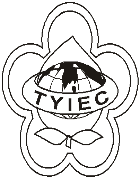          Taoyuan Importers & Exporters Chamber of Commerce桃園市桃園區春日路1235之2號3F           TEL:886-3-316-4346   886-3-325-3781   FAX:886-3-355-9651ie325@ms19.hinet.net     www.taoyuanproduct.org受 文 者：各會員發文日期：中華民國109年6月3日發文字號：桃貿豐字第20146號附    件：主   旨：財團法人中華民國對外貿易發展協會「數位行銷振興出口」服務列車活動，敬請各會員踴躍參加。說   明：     ㄧ、該會預定於本(109)年6月至7月依序於臺北(6月16日)、臺中(6月23日)、桃園(6月30日)、臺南(7月3日)、新竹(7月6日)、高雄(7月10日)及花蓮(7月14日)等地辦理7場次，各場次議程及論壇主題請參考https//:events.taiwantrade.com/TRA2020。二、各會員出席回條(https//:docs.google.com/forms/d/e/1FAIpQLSdR1X5f24F46tMoX1HsyE1JmvwR2Dy3prkrkG11ezq01FgezQ/viewform?usp=sf_link)。理事長  簡 文 豐